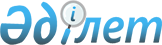 О внесении изменения в постановление Правления Национального Банка Республики Казахстан от 27 мая 2013 года № 127 "Об установлении периода параллельного обращения банкнот номиналом 2 000 тенге образца 2006 года и образца 2012 года"
					
			Утративший силу
			
			
		
					Постановление Правления Национального Банка Республики Казахстан от 24 декабря 2014 года № 249. Зарегистрировано в Министерстве юстиции Республики Казахстан 10 февраля 2015 года № 10209. Утратило силу постановлением Правления Национального Банка Республики Казахстан от 28 ноября 2015 года № 210.
      Сноска. Утратило силу постановлением Правления Национального Банка РК от 28.11.2015 № 210 (вводится в действие с 01.01.2016).
       В соответствии с Законом Республики Казахстан от 30 марта 1995 года "О Национальном Банке Республики Казахстан" в связи с необходимостью изменения периода параллельного обращения банкнот Правление Национального Банка Республики Казахстан ПОСТАНОВЛЯЕТ:
      1. Внести в постановление Правления Национального Банка Республики Казахстан от 27 мая 2013 года № 127 "Об установлении периода параллельного обращения банкнот номиналом 2 000 тенге образца 2006 года и образца 2012 года" (зарегистрированное в Реестре государственной регистрации нормативных правовых актов под № 8562, опубликованное 7 августа 2013 года в газете "Казахстанская правда" № 246 (27520)) следующее изменение:
      пункт 1 изложить в следующей редакции:
      "1. Установить период параллельного обращения банкнот номиналом 2 000 тенге образца 2006 года (далее – денежный знак старого образца) и образца 2012 года (далее – денежный знак нового образца) с 29 марта 2013 года по 31 декабря 2015 года.".
      2. Настоящее постановление вводится в действие по истечении десяти календарных дней после дня его первого официального опубликования.
					© 2012. РГП на ПХВ «Институт законодательства и правовой информации Республики Казахстан» Министерства юстиции Республики Казахстан
				
Председатель
Национального Банка
К. Келимбетов